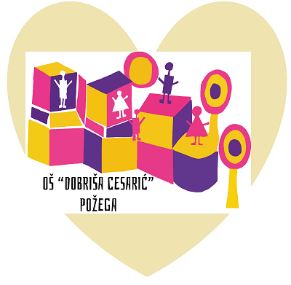 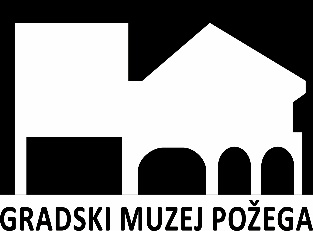 Osnovna škola „Dobriša Cesarić“ Požega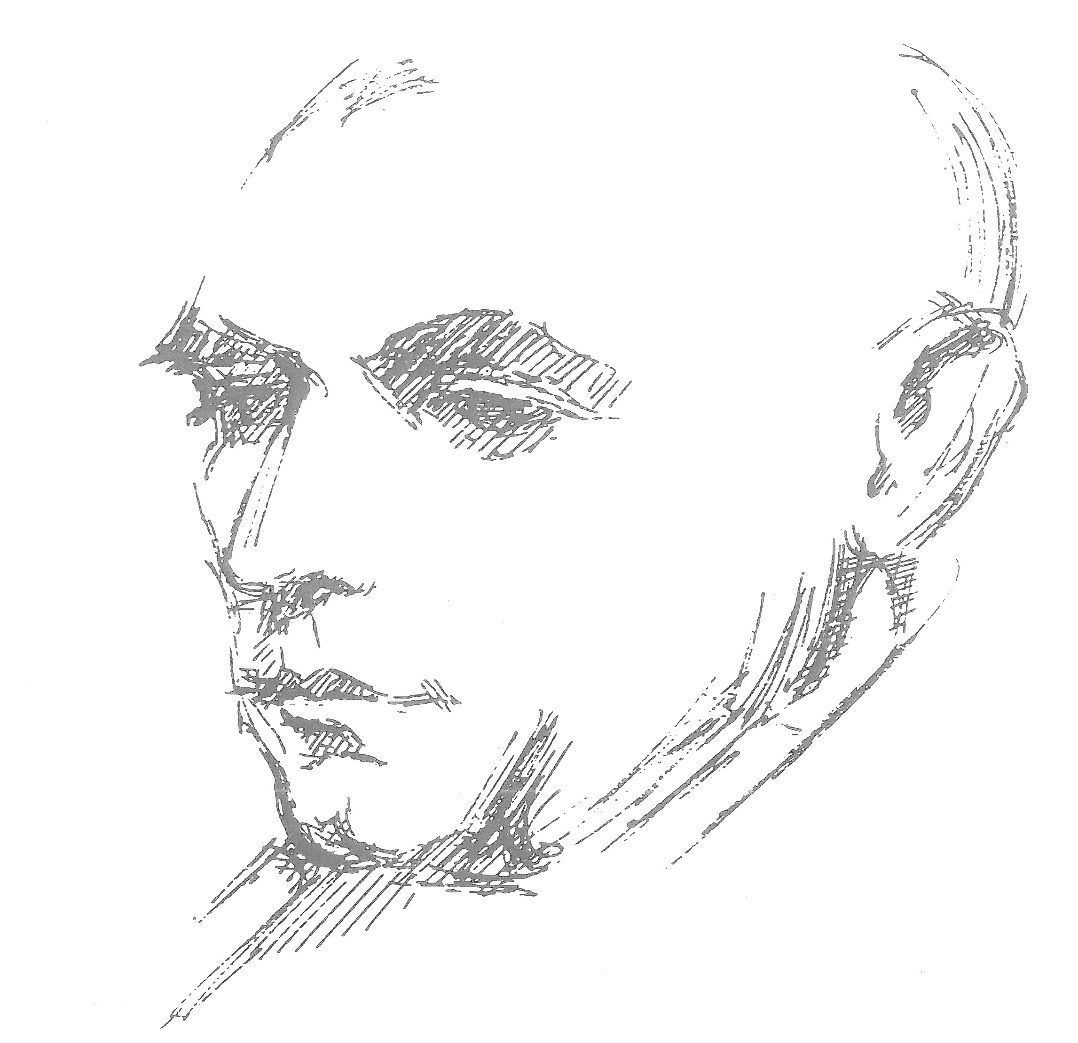 iGradski muzej Požegaimaju čast pozvati Vas na otvorenje izložbe „Dobriša Cesarić u Požegi“koja će se održati u srijedu, 26. siječnja 2022. godine u 18:00 satiu Gradskoj knjižnici Požega, Antuna Kanižlića 1, Požega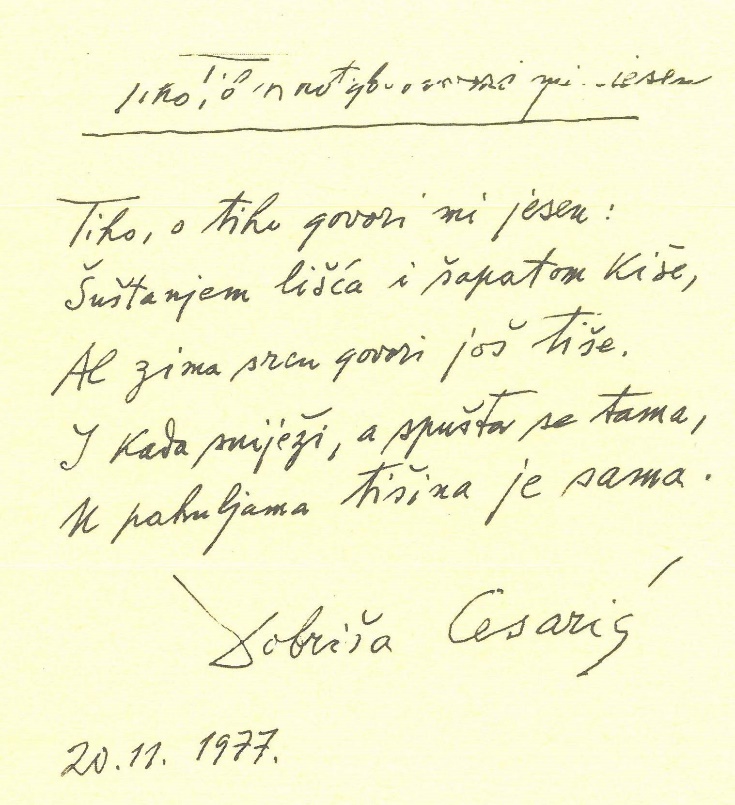 